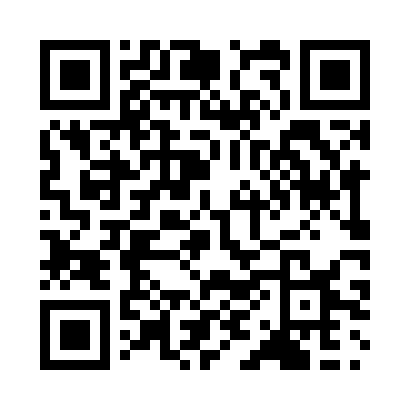 Prayer times for Fuyang, ChinaWed 1 May 2024 - Fri 31 May 2024High Latitude Method: Angle Based RulePrayer Calculation Method: Muslim World LeagueAsar Calculation Method: ShafiPrayer times provided by https://www.salahtimes.comDateDayFajrSunriseDhuhrAsrMaghribIsha1Wed3:505:1711:573:346:387:592Thu3:495:1611:573:346:388:003Fri3:485:1611:573:346:398:014Sat3:475:1511:573:346:408:025Sun3:465:1411:573:346:408:036Mon3:455:1311:573:346:418:047Tue3:445:1211:573:346:428:058Wed3:435:1211:573:346:428:069Thu3:425:1111:573:346:438:0710Fri3:415:1011:573:346:448:0711Sat3:405:0911:573:336:448:0812Sun3:395:0911:573:336:458:0913Mon3:385:0811:573:336:458:1014Tue3:375:0711:573:336:468:1115Wed3:365:0711:573:336:478:1216Thu3:355:0611:573:336:478:1317Fri3:345:0611:573:336:488:1418Sat3:345:0511:573:336:498:1419Sun3:335:0411:573:336:498:1520Mon3:325:0411:573:336:508:1621Tue3:315:0311:573:336:518:1722Wed3:315:0311:573:336:518:1823Thu3:305:0211:573:336:528:1924Fri3:295:0211:573:346:528:2025Sat3:295:0211:573:346:538:2026Sun3:285:0111:573:346:548:2127Mon3:275:0111:573:346:548:2228Tue3:275:0111:583:346:558:2329Wed3:265:0011:583:346:558:2330Thu3:265:0011:583:346:568:2431Fri3:255:0011:583:346:568:25